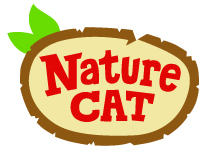 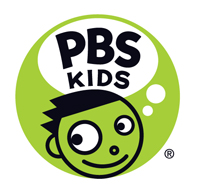 NATURE CAT BiosTalentTaran Killam (Nature Cat)Taran Killam voices the lead role of “Fred” in the PBS KIDS series NATURE CAT. He is currently a series regular on Saturday Night Live and has appeared on New Girl, How I Met Your Mother, Community, Scrubs and Drunk History. He also voices the character of Frantic in Hulu’s animated series The Awesomes and will voice multiple characters in the Weinstein Company’s animated film Underdogs. Last summer, Taran made his Off Broadway debut in Little Shop of Horrors and shot the independent feature The Runaround. His other feature credits include the Oscar-winning Twelve Years a Slave, The Heat, Big Fat Liar, Just Married and the Disney Channel original movie Stuck in the Suburbs. Taran will soon star in the Paramount Insurge / Broadway Video feature Brother Nature, which he co-wrote with Saturday Night Live writer Mikey Day. Kate McKinnon (Squeeks)Kate McKinnon voices the role of Squeeks in the PBS KIDS series NATURE CAT.  McKinnon is an Emmy-nominated cast member of Saturday Night Live who has been with the show since April 2012. McKinnon earned a 2014 American Comedy Award for TV Best Supporting Actress and landed on Forbes’ 2012 “30 Under 30” list. Prior to SNL, McKinnon performed at New York’s Upright Citizens Brigade Theatre. She gained a following in the New York comedy community for three one-woman shows she wrote and performed at the UCB: Disenchanted, Best Actress and Kate McKinnon on Ice. She has lent her voice to the upcoming feature film Angry Birds and animated series, including The Simpsons, Family Guy and The Awesomes. McKinnon can be seen in the upcoming films Ghostbusters, Masterminds and Sisters.Kate Micucci (Daisy) Kate Micucci voices the role of Daisy in the PBS KIDS series NATURE CAT. She is an actress and singer/songwriter who starred alongside RIki Lindhome on the IFC series Garfunkel & Oates, which was based on their musical group of the same name. The duo regularly performs and tours across the country and were named one of the ‘Top 20 Comics to Watch’ by Variety. Kate has recurring roles on Another Period and The Big Bang Theory and has appeared on Raising Hope, Bored to Death, Weeds, Suburgatory and Scrubs. She also played opposite Kristen Bell in the feature film When in Rome and will next star in the romantic comedy Unleashed.Bobby Moynihan (Hal)Bobby Moynihan voices the role of ‘Hal’ in the PBS KIDS series NATURE CAT. Bobby Moynihan is a cast member on Saturday Night Live who has been with the show since 2008. His other television credits include guest spots on HBO’s Girls, ABC’s Happy Endings, Comedy Central's Drunk History, USA’s Playing House, as well as IFC’s Portlandia and Comedy Bang! Bang! He was the voice of the lead character in the animated comedy Chozen on FX. On film, Bobby has had supporting roles in Neighbors, Grown-Ups 2, The Delivery Man, When in Rome, The Invention of Lying and Annie. He will appear in the upcoming films Staten Island Summer (produced by Lorne Michaels), the indie comedy Adult Beginners, and Sisters (starring Tina Fey and Amy Poehler). Bobby will also play a lead role opposite his SNL co-star Taran Killam in the comedy Brother in Laws. In feature animation, Bobby lent his voice to Pixar's Monster’s University and Inside Out. He will also voice a character in Illumination Entertainment’s The Secret Life of Pets. Bobby performs regularly at the Upright Citizens Brigade Theatre in New York.Chris Parnell (various)
Chris Parnell voices various characters in the PBS KIDS series NATURE CAT. He was a cast member of Saturday Night Live from 1998-2006. Parnell started his comedy training at The Groundlings in Los Angeles. He appeared as Dr. Leo Spaceman on NBC’s comedy series 30 Rock. Parnell has lent his voice to the animated film Hotel Transylvania, and is currently a series regular on the FX animated series Archer as well as the Adult Swim sci-fi comedy series Rick and Morty. From 2011 to 2014, Parnell co-starred on the ABC comedy series Suburgatory where he played the husband of his former SNL castmate Ana Gastever. Parnell plays Mr. Peabody in Dreamworks new The Peabody and Sherman Show for Netflix, and was the voice of the narrator and other characters on the PBS KIDS series WORDGIRL.

Kenan Thompson (Ronald) 
Kenan Thompson voices the role of Ronald in the PBS KIDS series NATURE CAT. He is a cast member of Saturday Night Live who has been with the show since 2002. Thompson made his television debut as a member of Nickelodeon’s all-kid sketch comedy series All That. He and his partner Kel Mitchell debuted a spin-off show, Kenan & Kel in 1996. Thompson also had a recurring role on the WB’s Felicity. Thompson showcased his voice talents as Greedy Smurf in the animated films The Smurfs and The Smurfs 2. His past projects include starring opposite Samuel L. Jackson in Snakes on a Plane, Wieners and The Magic of Belle Isle with Morgan Freeman. Thompson has also lent his voice to the animated comedy Space Chimps, the television series Sit Down, Shut Up and the Kobe/LeBron Nike puppet campaign during the 2009 NBA Playoffs. Other feature film credits include Fat Albert, D2: The Mighty Ducks, Good Burger, The Adventures of Rocky and Bullwinkle, Heavyweights, My Boss's Daughter and Barbershop 2.Series CreatorsAdam Rudman, CreatorAdam Rudman is a prolific writer, with credits ranging from classic cartoons to puppet series, and from children’s books to short film. Adam is a six-time Emmy Award-winning writer for Tom & Jerry (WB/Cartoon Network), Cyberchase (Nelvana/PBS), Handy Manny (Disney), Sesame Street (PBS), Scooby Doo (WB), Astroblast (Scholastic/Sprout), Sid the Science Kid (Henson/PBS) and Jungle Junction (Disney). With his production company Spiffy Pictures, Adam was Creator, Head Writer and Executive Producer on Jack’s Big Music Show, Bunnytown and Curious Buddies. He is also the author of the first Cyberchase book for Scholastic, The Search for the Power Orb. Adam wrote and produced the award-winning short film Notes, starring late Blues legend Clarence “Gatemouth” Brown. David Rudman, CreatorDavid Rudman has been part of the PBS KIDS family for over 25 years through his work on the iconic series Sesame Street. On Sesame Street, David performs Cookie Monster and Baby Bear and was nominated four times for an Emmy Award as Outstanding Performer in a Children’s Series. David also co-produced and directed several web videos for Sesame Street including the viral hit “Cookie Monster Auditions for Saturday Night Live.” David is part of The Muppets family, where he performs Scooter and Janice and has appeared on numerous television shows, including The Colbert Report, Saturday Night Live and the upcoming ABC series The Muppets.  His film credits include Muppets Take Manhattan, Teenage Mutant Ninja Turtles, Muppet Christmas Carol, Labyrinth, Elmo in Grouchland, The Muppets, and Muppets Most Wanted.  With his production company Spiffy Pictures, David is co-creator, executive producer and director of all Spiffy projects including Jack’s Big Music Show on Nick Jr. and Bunnytown on Disney Junior.